Name:                                                                                                              Class: Listen to the song. Circle the correct word for each sentence from the song. For the First Time in ForeverThe window is ( closed / open ), so’s that door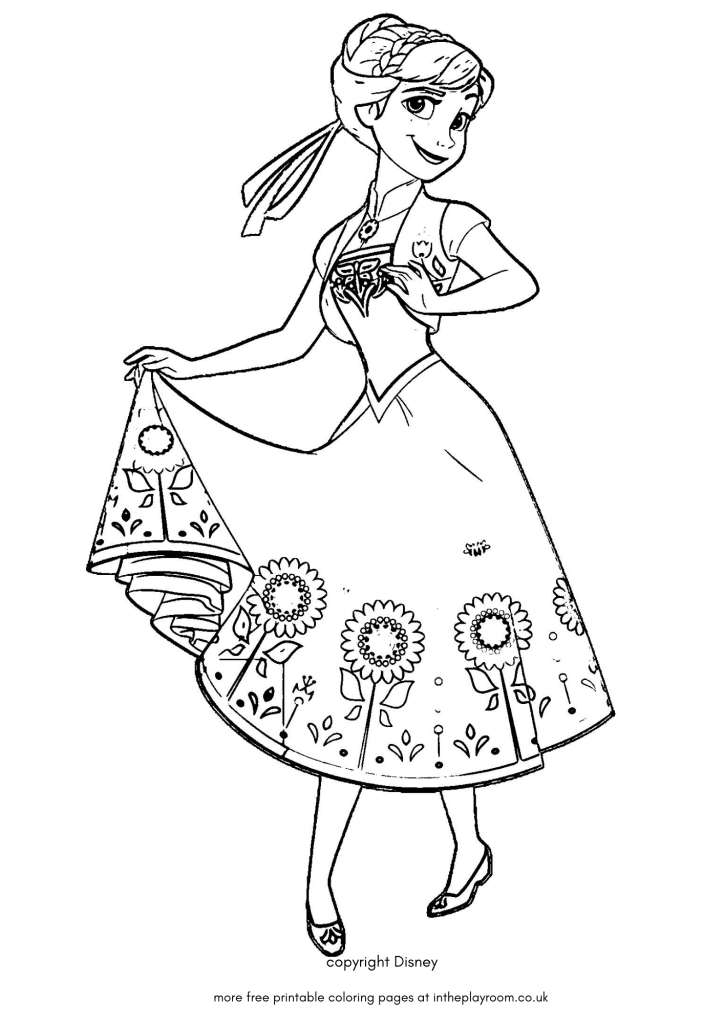 I didn’t know they did that anymoreWho knew we owned eight thousand salad plates?For ( days / years ) I’ve roamed these empty hallsWhy have a ballroom with no balls?Finally ( these / they’re ) opening up the gates There’ll be actual real live ( places / people )It’ll be totally strangeBut wow, ( am / was ) I so ready for this change?‘Cause for the first ( take / time ) in foreverThere’ll be ( music / magic ), there’ll be lightFor the first time in forever( We’ll / I’ll ) be dancing through the nightDon’t know if I’m elated or gassy But ( I’m / I’ll ) somewhere in that zone‘Cause for the ( first / last ) time in foreverI won’t be aloneI ( can’t / won’t ) wait to meet everyone!What if I ( meet / met ) the one? 